Exporting Data from SAS	File, Import Data.  Identify the (member) name of the data to be exported.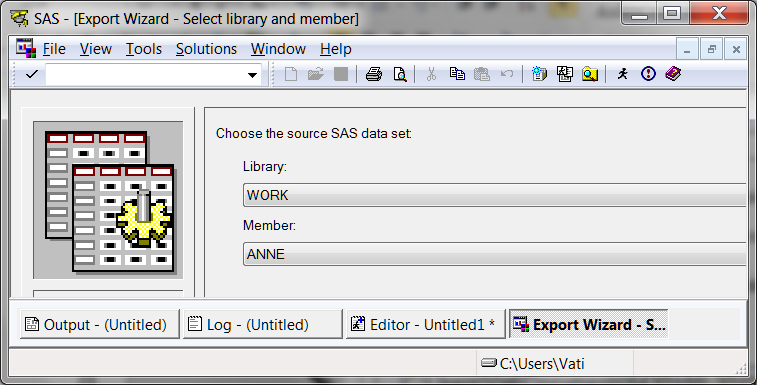 	Select the type of file you wish to create.  Here I selected Excel xls.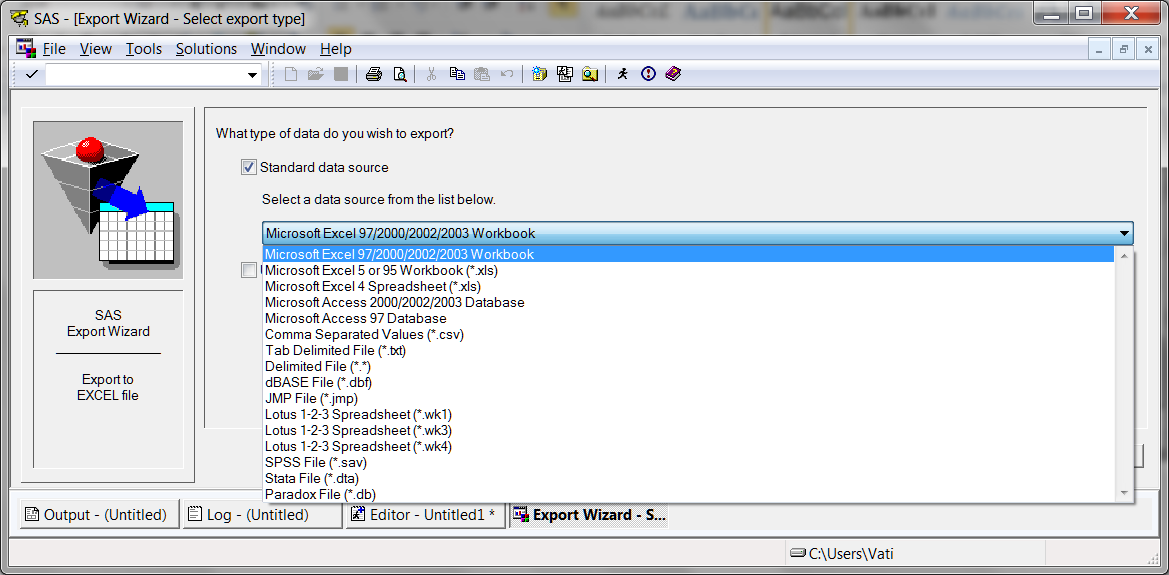 	Browse to the folder where you wish to deposit the exported data.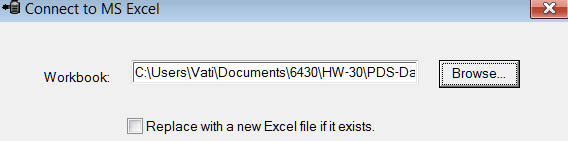 	Provide a name for the Excel table being created.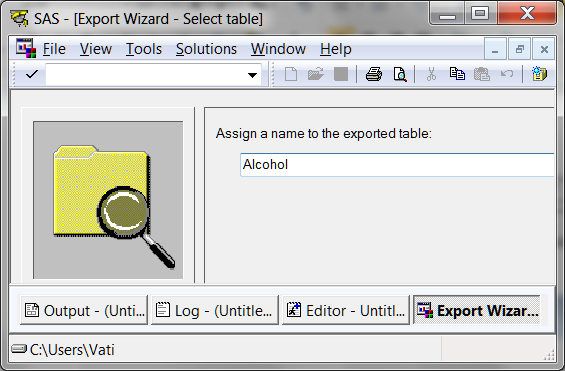 	Optionally, ask SAS to create a file with the syntax for exporting these data.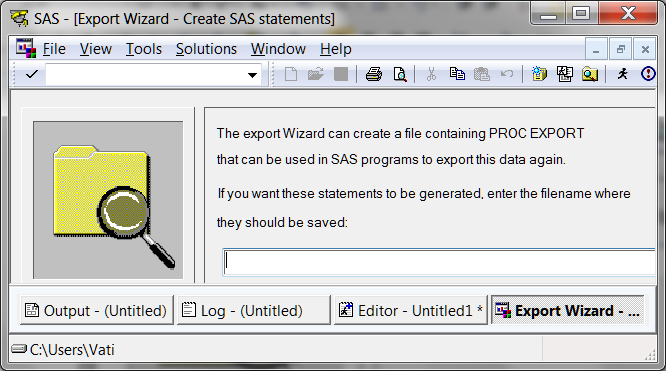 	Finish.  Check the destination folder.  You should find your exported data there.Return to Wuensch’s Stats Lessons Page8. Sept. 2011